Фото № 1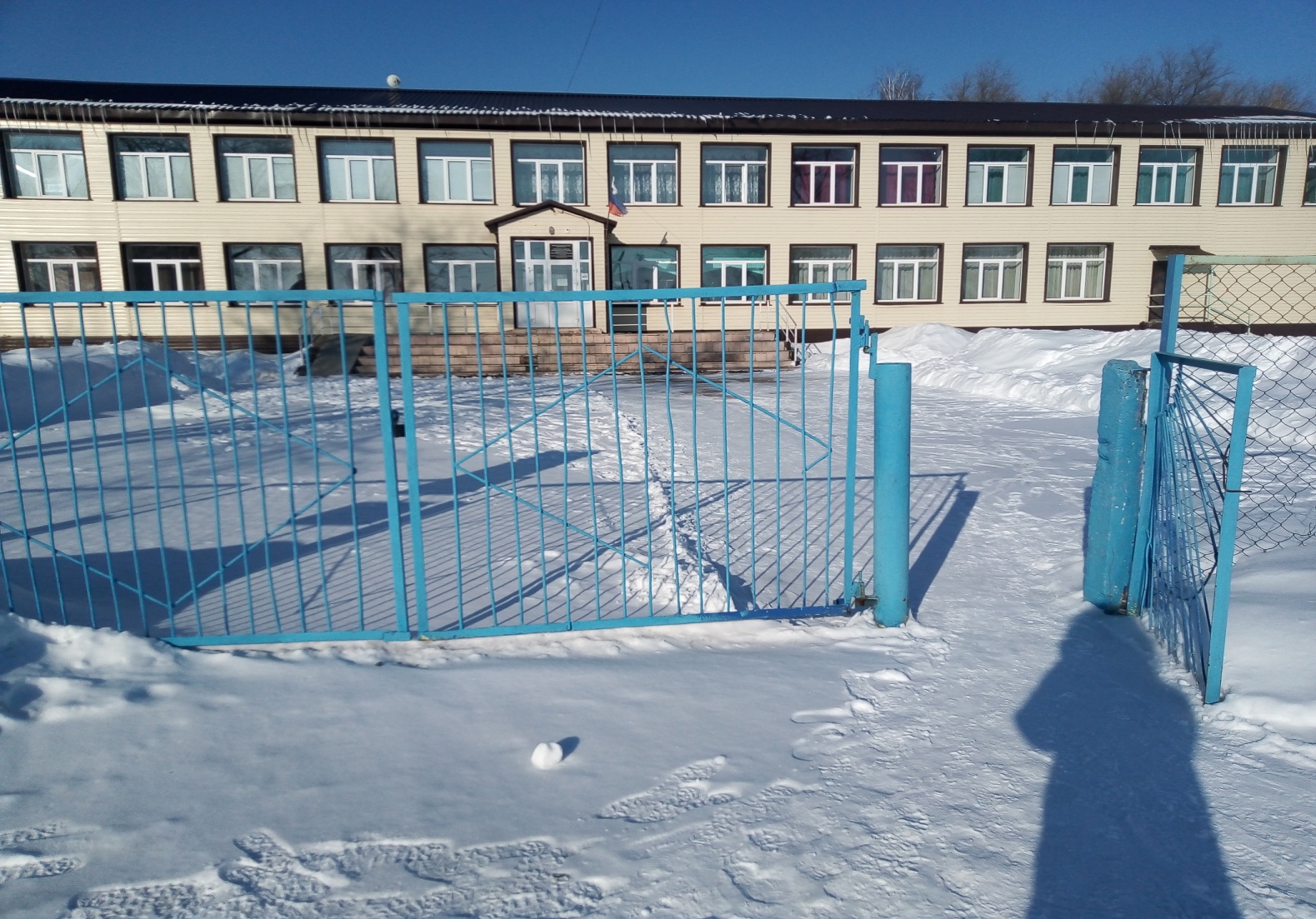 Фото № 2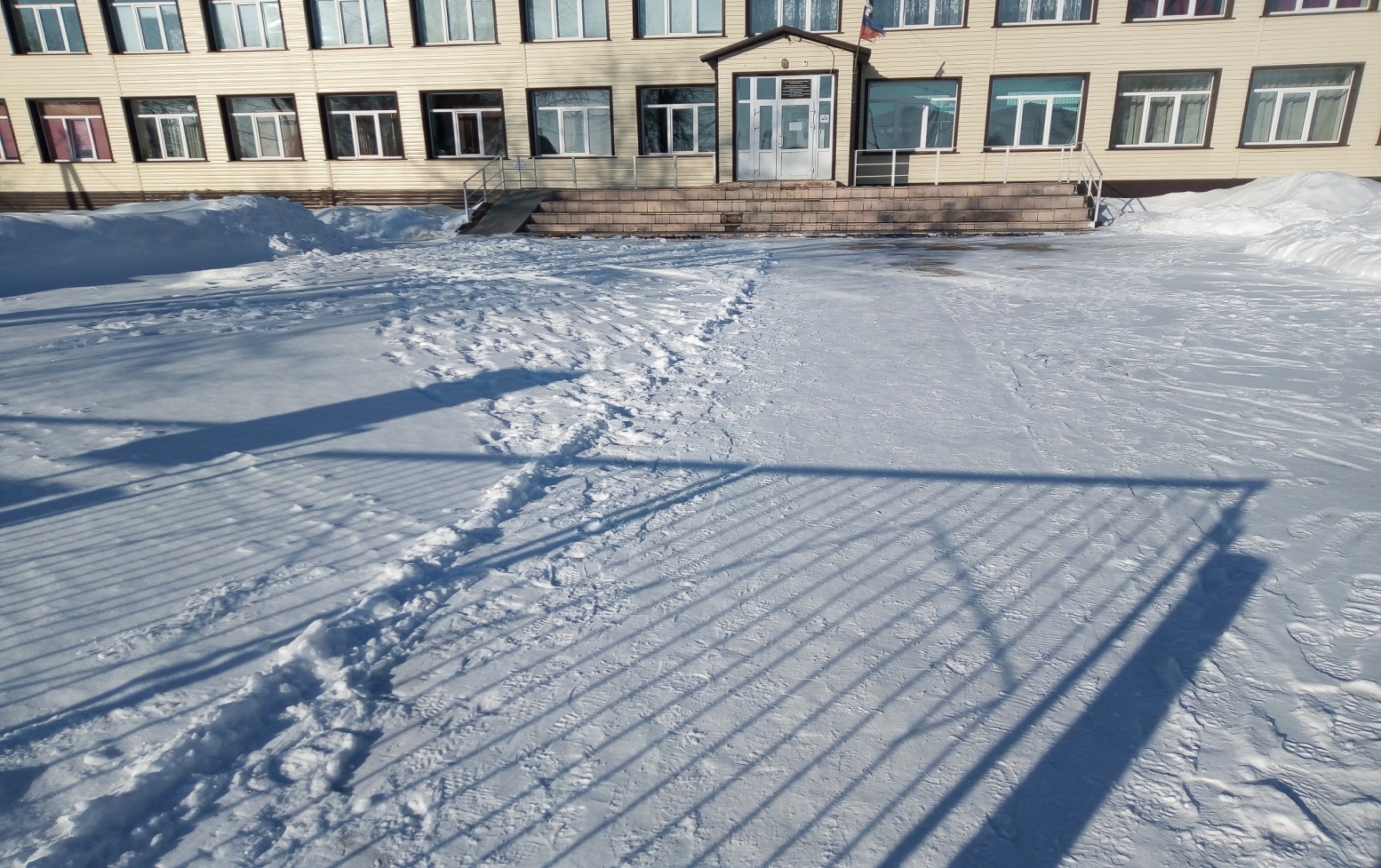 Фото № 3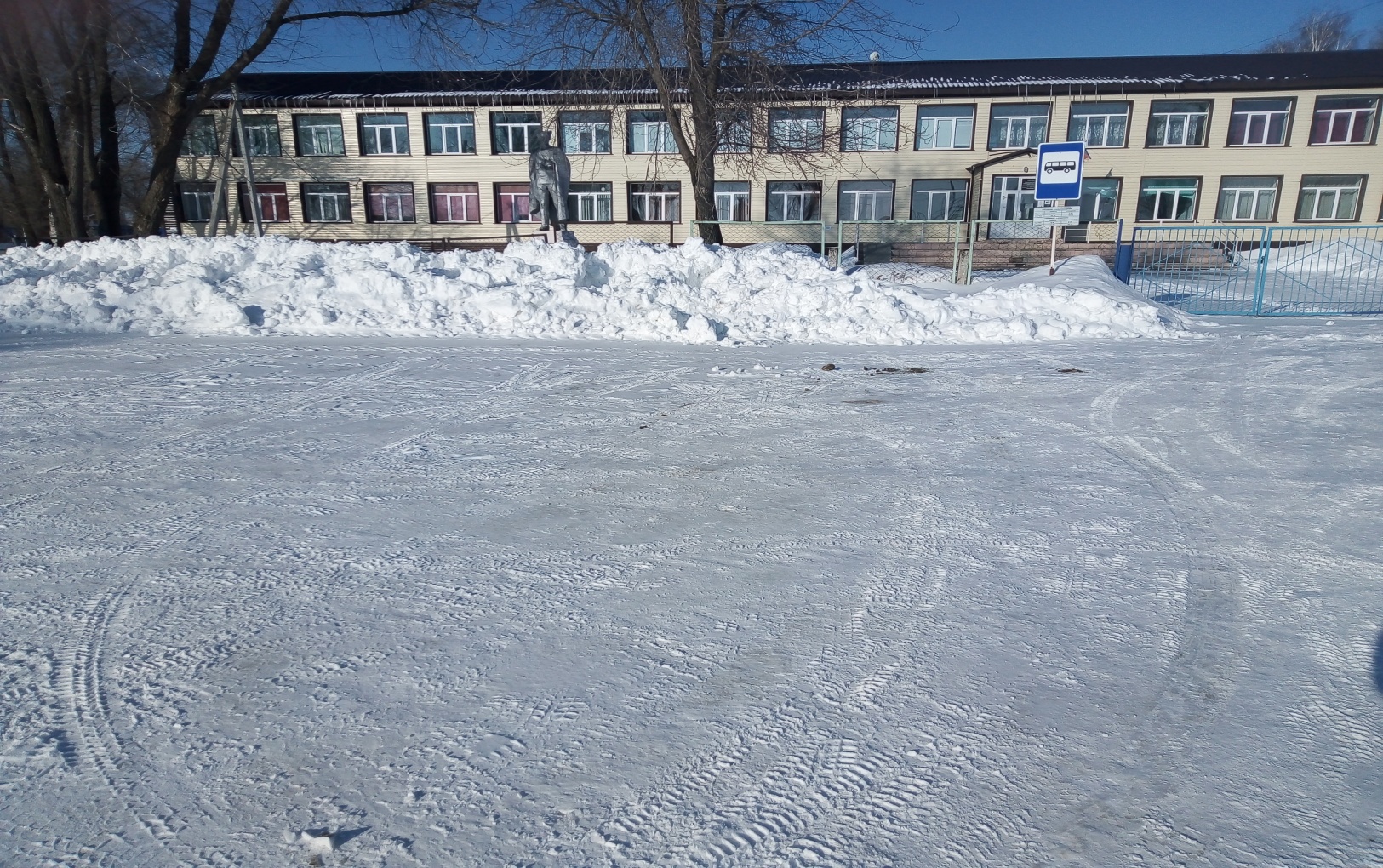 Фото № 4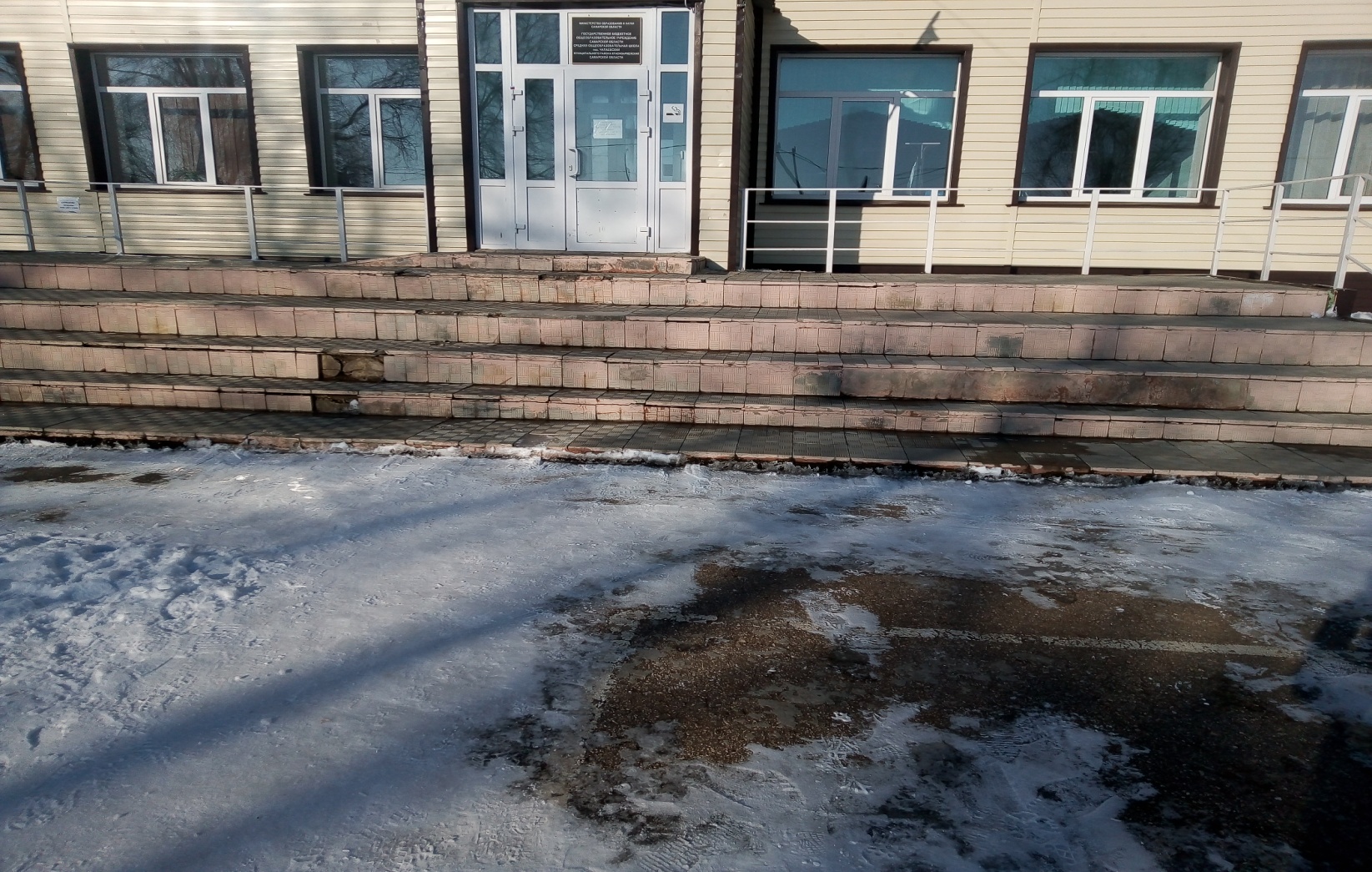 Фото № 5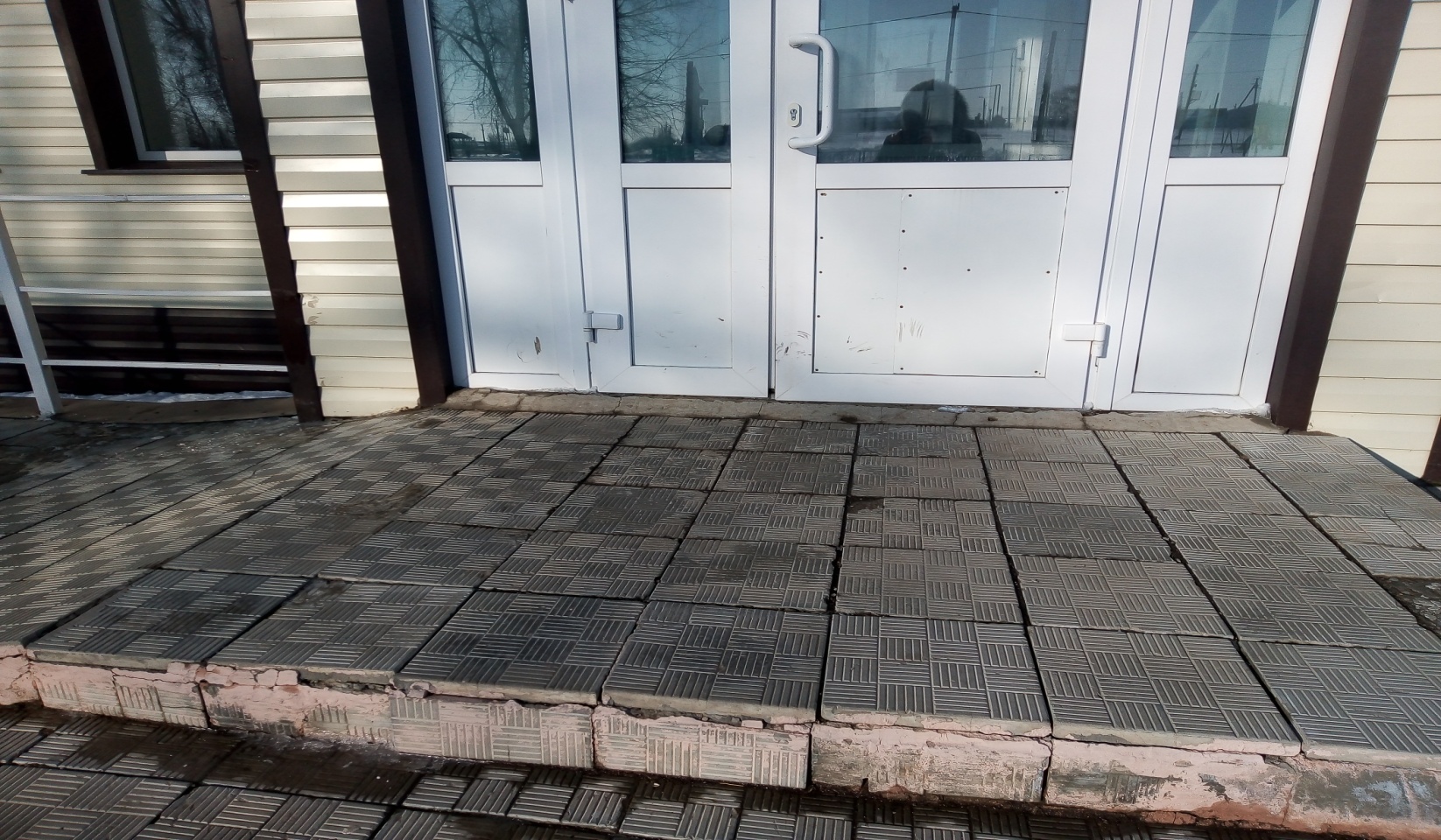 Фото № 6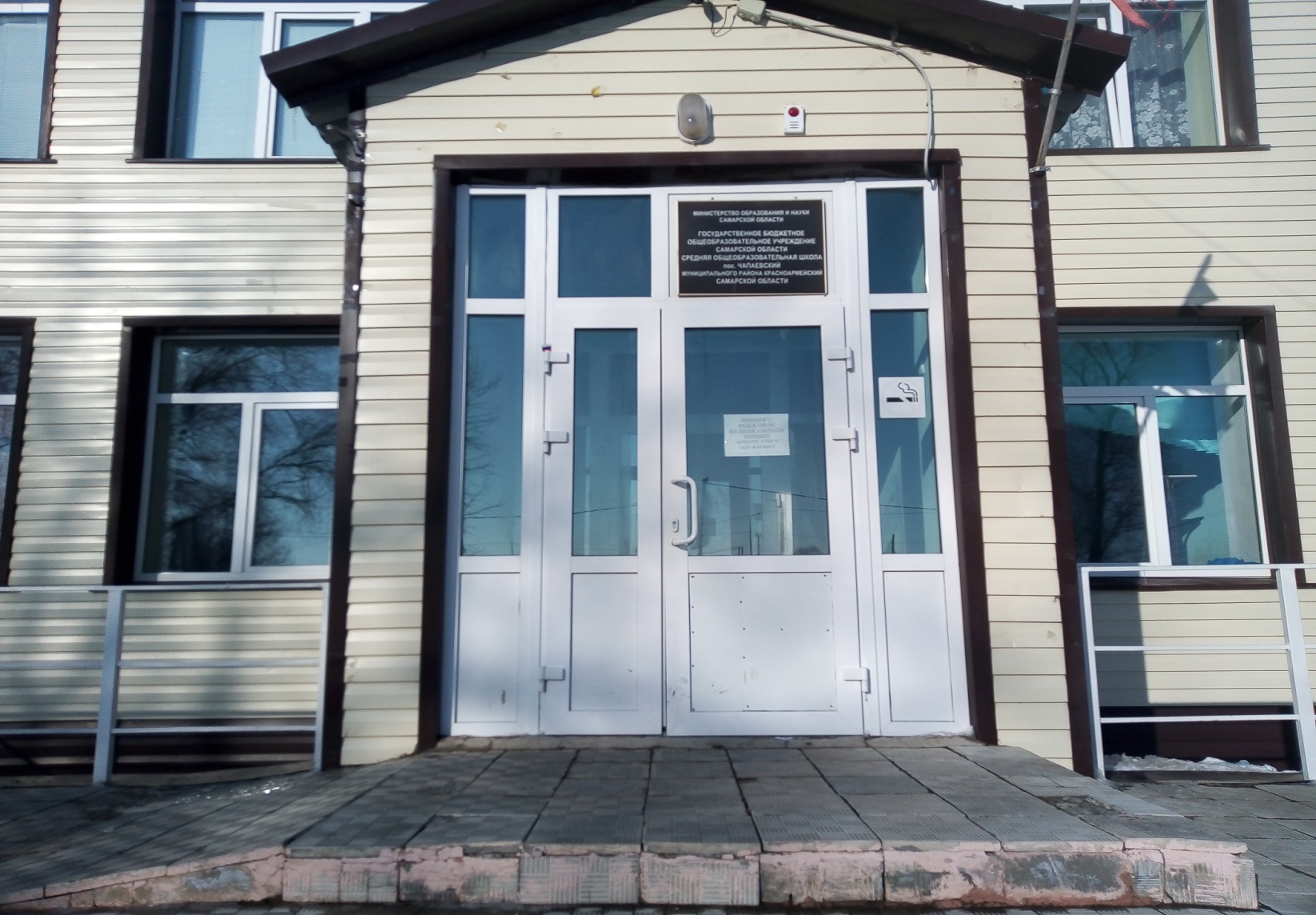 Фото № 7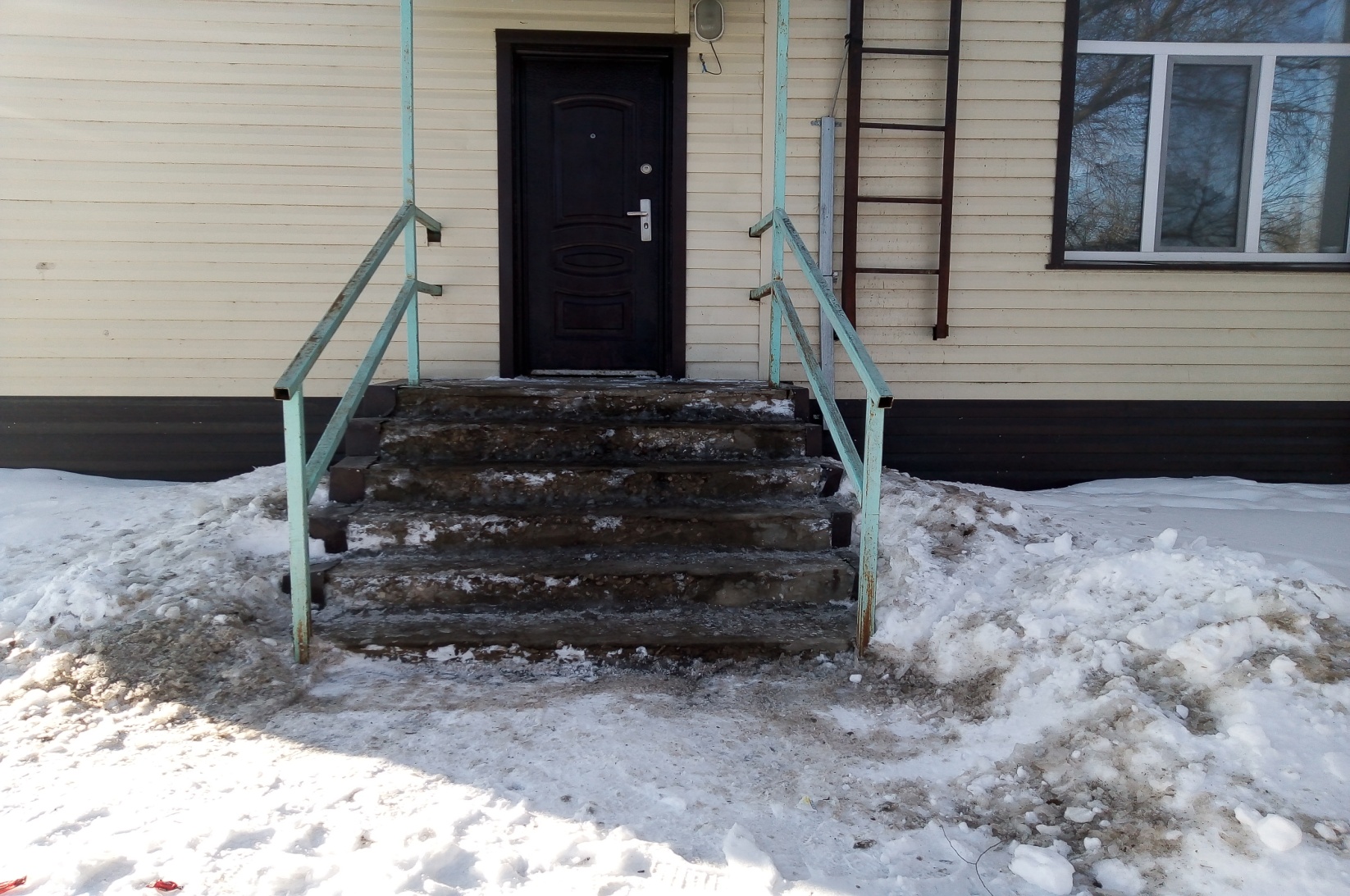 Фото № 8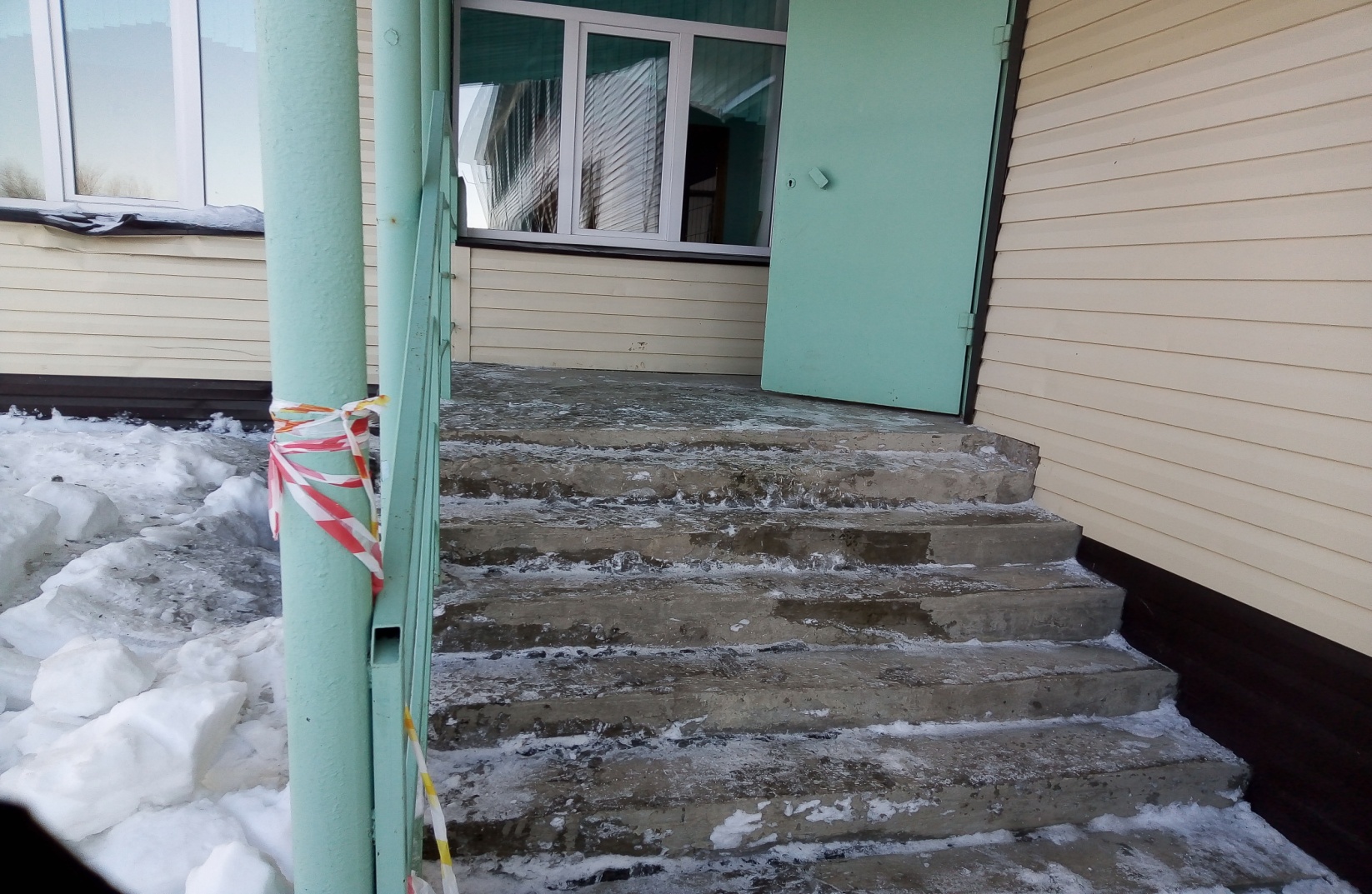 Фото № 9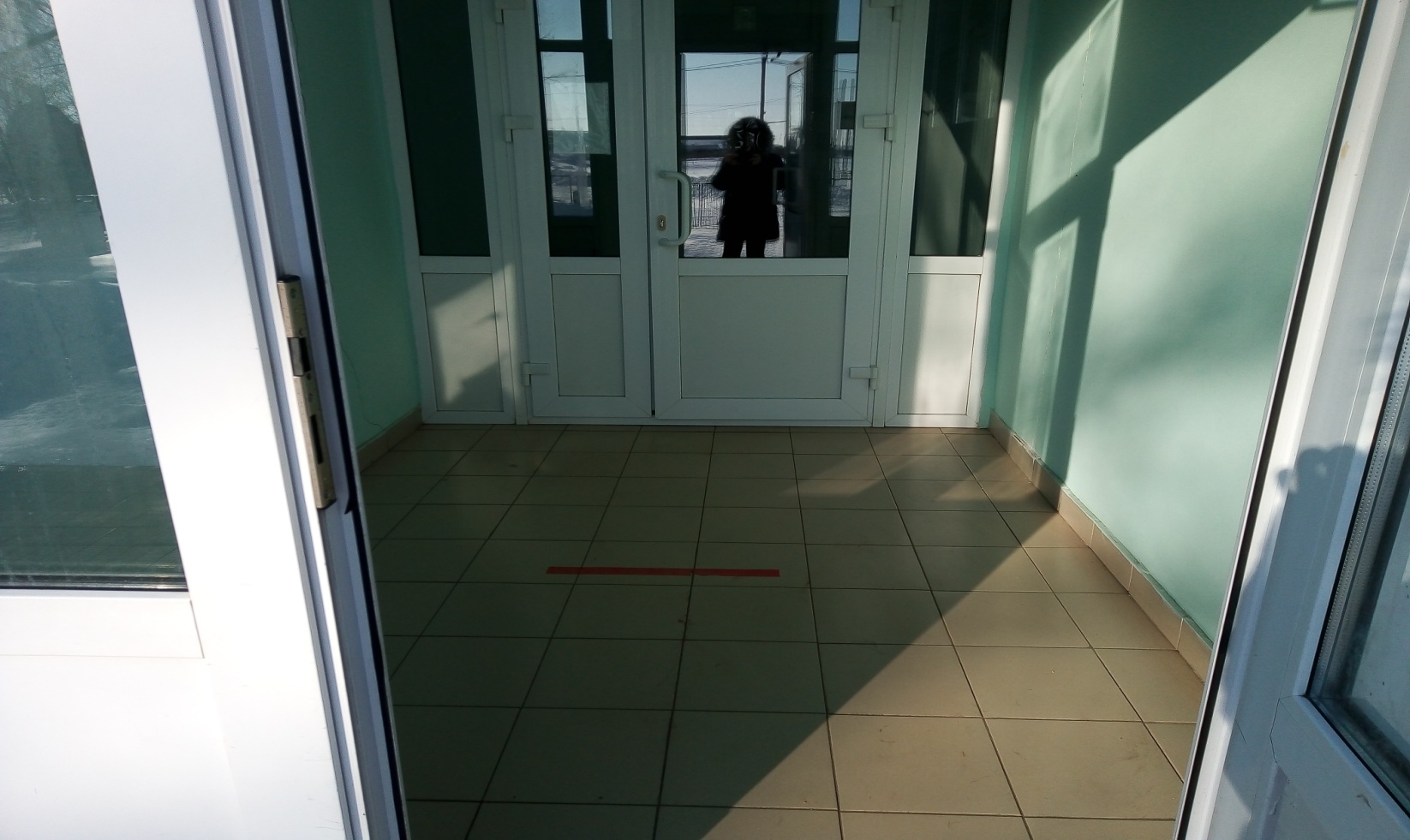 Фото № 10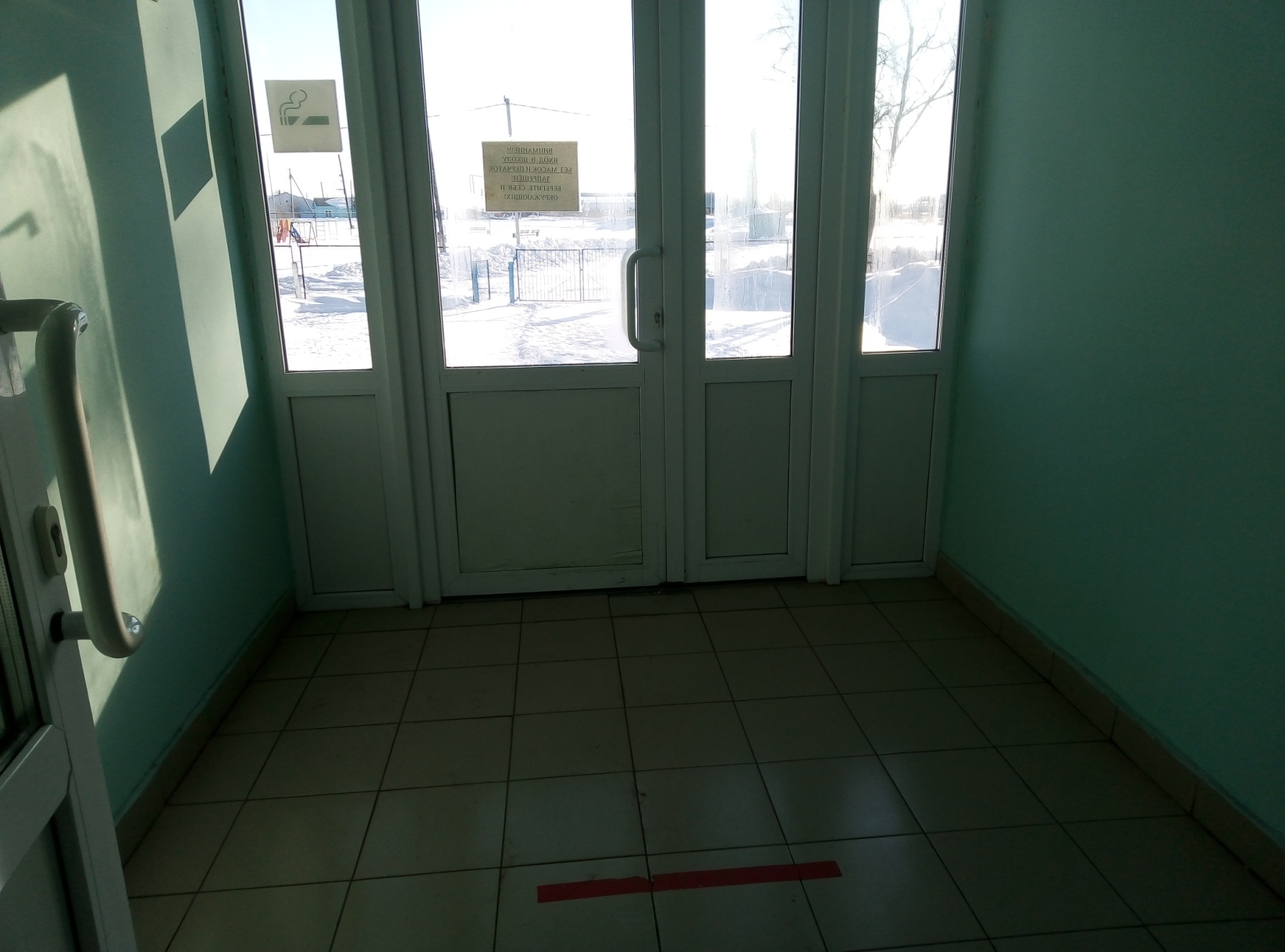 Фото № 11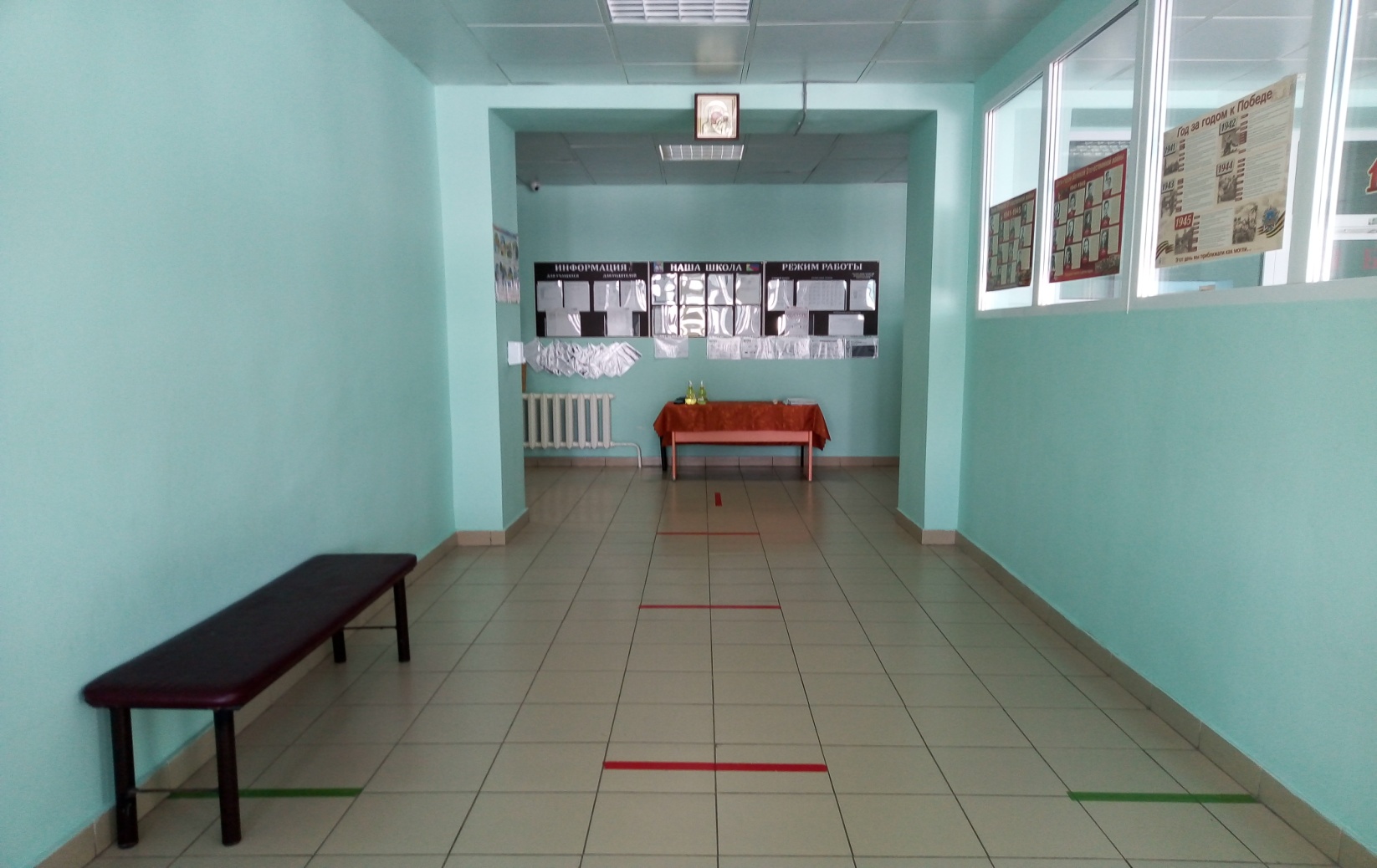 Фото № 12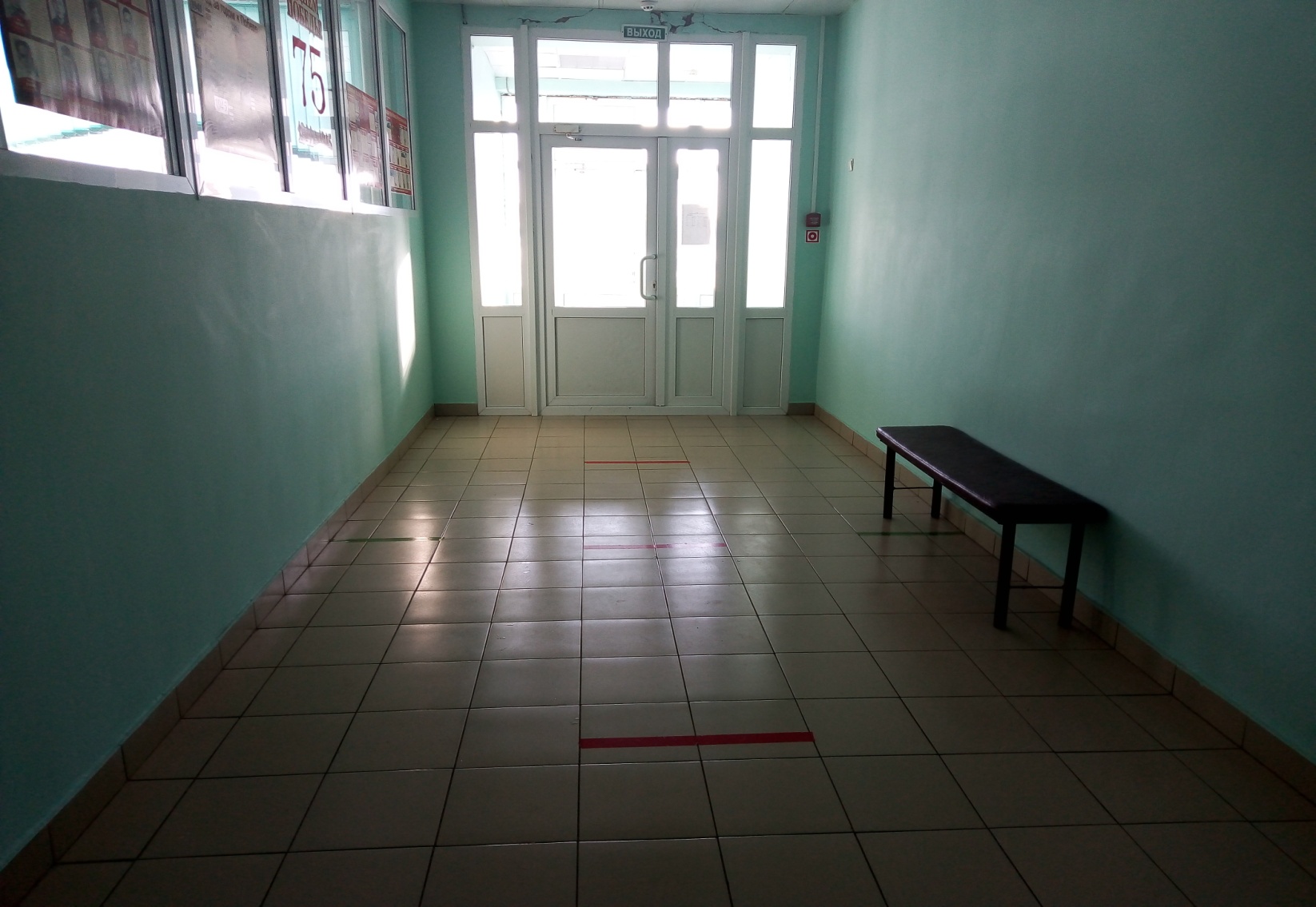 Фото № 13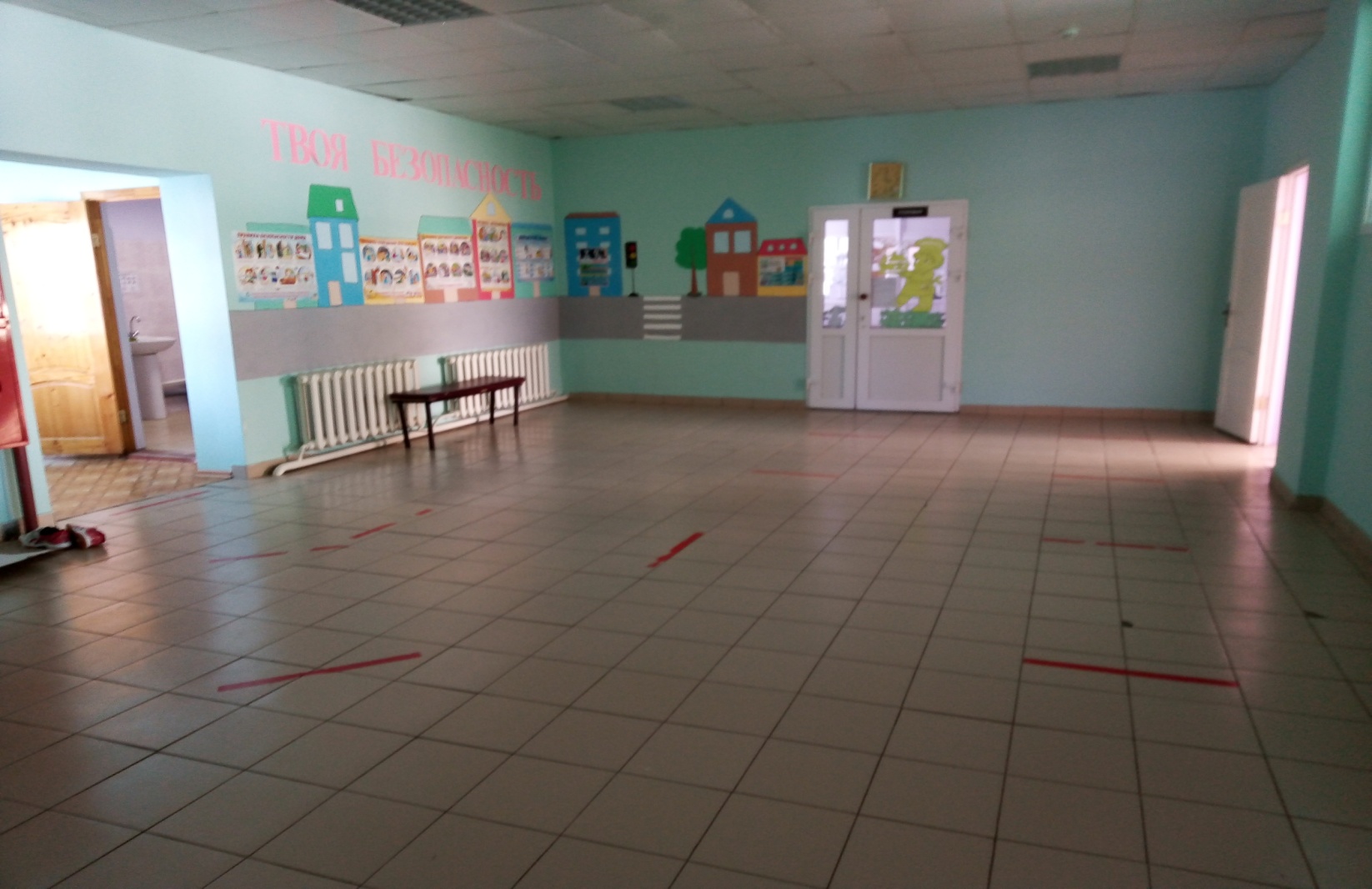 Фото № 14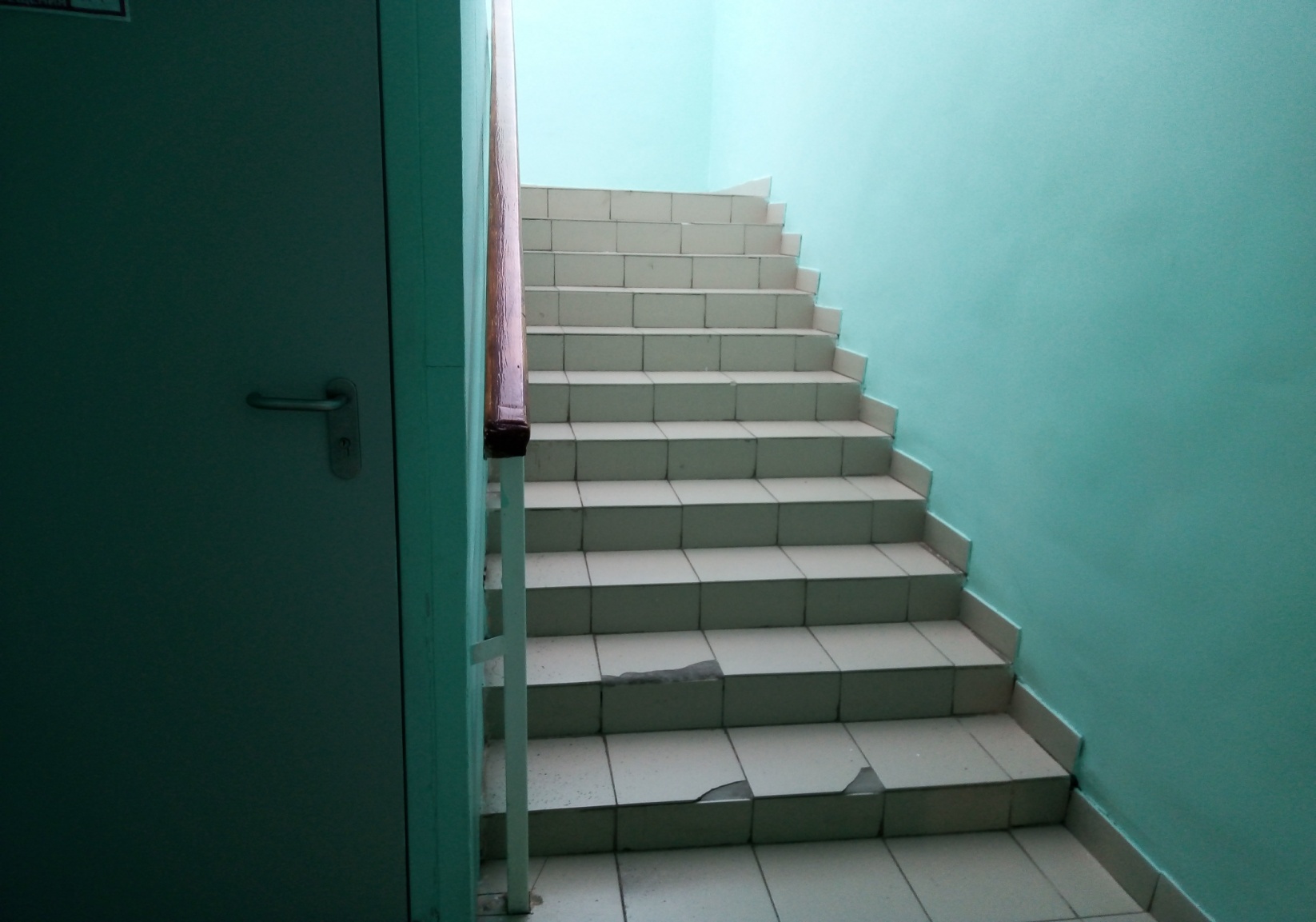 Фото № 15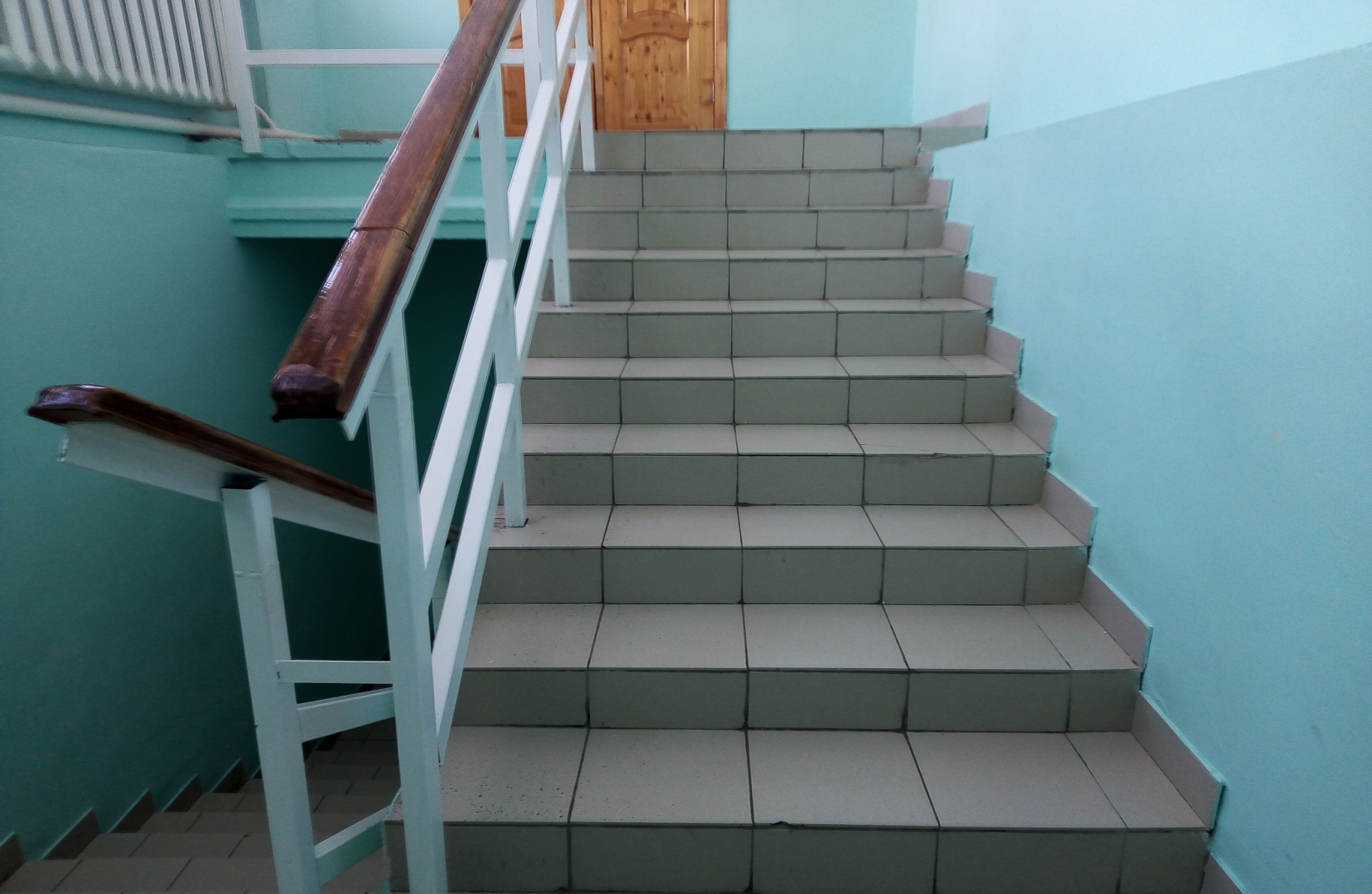 Фото № 16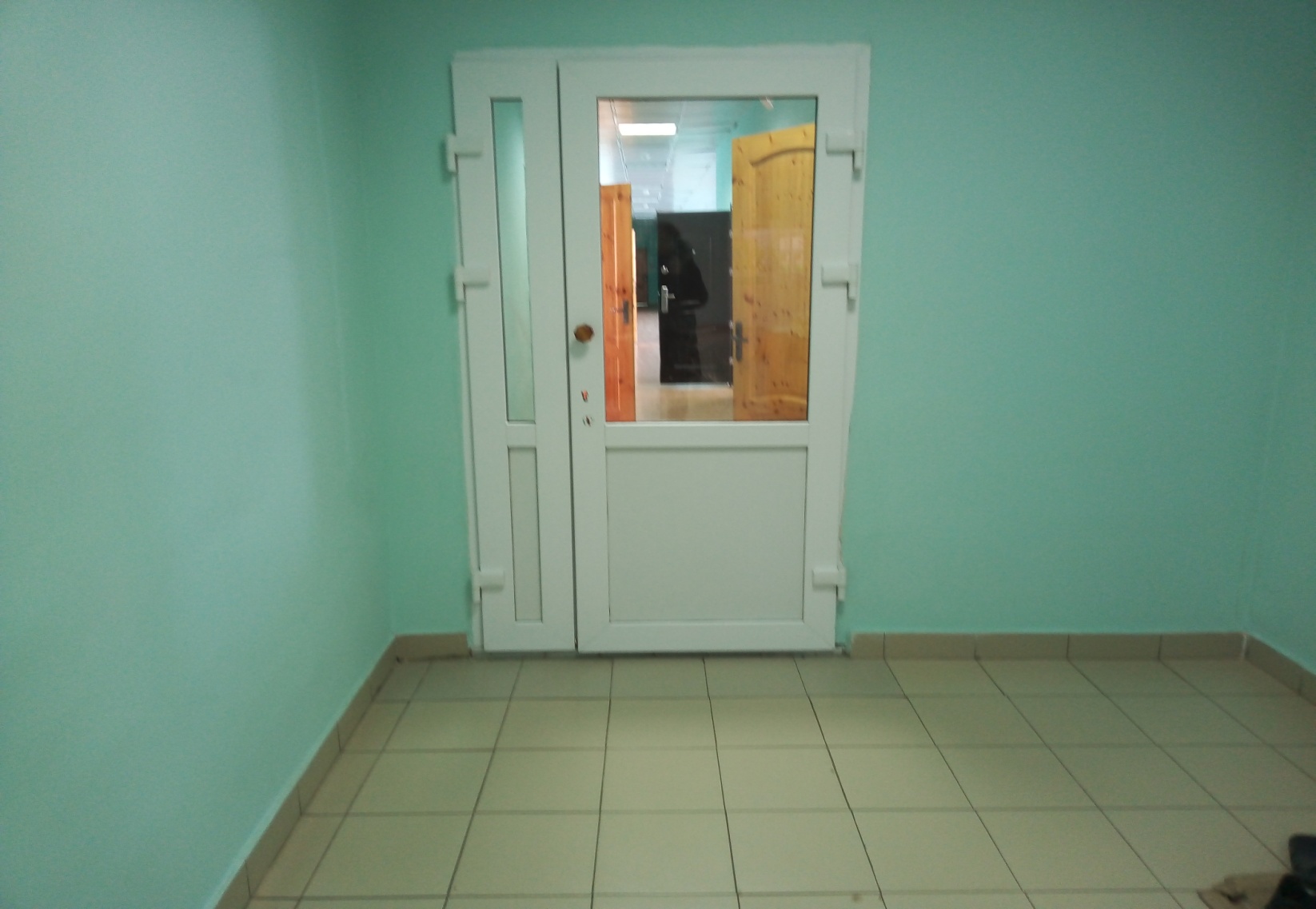 